Quaresima 2022 – Celebrazione penitenziale per ADOLESCENTITra le tue braccia
Preghiamo con il Salmo 133 (132)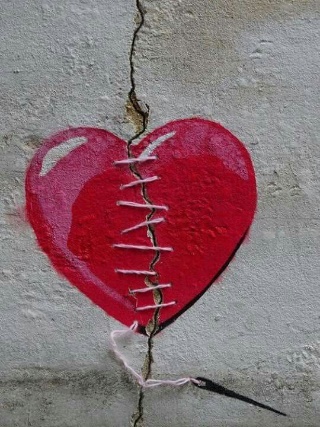 Ecco, com'è bello e com'è dolce
che i fratelli vivano insieme!È come olio prezioso versato sul capo,
che scende sulla barba, la barba di Aronne,
che scende sull'orlo della sua veste.È come la rugiada dell'Ermon,
che scende sui monti di Sion.
Perché là il Signore manda la benedizione,
la vita per sempre.Dal vangelo secondo Luca (15,11-32)In quel tempo, Gesù disse: "Un uomo aveva due figli. Il più giovane dei due disse al padre: "Padre, dammi la parte di patrimonio che mi spetta". Ed egli divise tra loro le sue sostanze. Pochi giorni dopo, il figlio più giovane, raccolte tutte le sue cose, partì per un paese lontano e là sperperò il suo patrimonio vivendo in modo dissoluto. Quando ebbe speso tutto, sopraggiunse in quel paese una grande carestia ed egli cominciò a trovarsi nel bisogno. Allora andò a mettersi al servizio di uno degli abitanti di quella regione, che lo mandò nei suoi campi a pascolare i porci. Avrebbe voluto saziarsi con le carrube di cui si nutrivano i porci; ma nessuno gli dava nulla. Allora ritornò in sé e disse: "Quanti salariati di mio padre hanno pane in abbondanza e io qui muoio di fame! Mi alzerò, andrò da mio padre e gli dirò: Padre, ho peccato verso il Cielo e davanti a te; non sono più degno di essere chiamato tuo figlio. Trattami come uno dei tuoi salariati". Si alzò e tornò da suo padre. Quando era ancora lontano, suo padre lo vide, ebbe compassione, gli corse incontro, gli si gettò al collo e lo baciò. Il figlio gli disse: "Padre, ho peccato verso il Cielo e davanti a te; non sono più degno di essere chiamato tuo figlio". Ma il padre disse ai servi: "Presto, portate qui il vestito più bello e fateglielo indossare, mettetegli l'anello al dito e i sandali ai piedi. Prendete il vitello grasso, ammazzatelo, mangiamo e facciamo festa, perché questo mio figlio era morto ed è tornato in vita, era perduto ed è stato ritrovato". E cominciarono a far festa.Il figlio maggiore si trovava nei campi. Al ritorno, quando fu vicino a casa, udì la musica e le danze; chiamò uno dei servi e gli domandò che cosa fosse tutto questo. Quello gli rispose: "Tuo fratello è qui e tuo padre ha fatto ammazzare il vitello grasso, perché lo ha riavuto sano e salvo". Egli si indignò, e non voleva entrare. Suo padre allora uscì a supplicarlo. Ma egli rispose a suo padre: "Ecco, io ti servo da tanti anni e non ho mai disobbedito a un tuo comando, e tu non mi hai mai dato un capretto per far festa con i miei amici. Ma ora che è tornato questo tuo figlio, il quale ha divorato le tue sostanze con le prostitute, per lui hai ammazzato il vitello grasso". Gli rispose il padre: "Figlio, tu sei sempre con me e tutto ciò che è mio è tuo; ma bisognava far festa e rallegrarsi, perché questo tuo fratello era morto ed è tornato in vita, era perduto ed è stato ritrovato".Per la riflessione personaleTrova una posizione comoda, che aiuti la concentrazione. Sgombera la mente dai pensieri, fai spazio a Dio nel tuo cuore! Rileggi il brano del Vangelo, soffermandoti sui passaggi che ti colpiscono di più. Se vuoi, puoi provare ad intrecciare Parola&Vita, facendoti aiutare dagli spunti che trovi qui sotto.La mia eredità (“dammi la parte di patrimonio che mi spetta”)Penso ad un oggetto che mi ricorda la relazione con uno dei miei genitori o con qualcuno che si è preso cura di me. è il mio patrimonio. Immaginando l’oggetto e pensando a ____________________ vorrei dirle che _____________________________________________________________________________________________________________________________________________________________________________________________________________________________________Lontano dai miei (“partì per un paese lontano”)Ho la giornata piena di impegni e di persone che mi stanno attorno ma a volte mi sento “orfano”, solo, giudicato e incompreso da tutti. Questo mi pesa molto. Vorrei che …  _______________________________________________________________________________________________________________________________________________________________________________________________________________________________________________________________________________________________________Distante da me (“non sono più degno”)Alcune volte mi sembra di non combinarne una buona: me lo dicono sempre! Vorrei andare lontano per salvarmi da tutti questi sguardi e vorrei piacermi di più, volermi più bene e sentirmi…_______________________________________________________________________________________________________________________________________________________________________________________________________________________________________________________________________________________________________Con Dio (“questo mio figlio era morto ed è tornato in vita, era perduto ed è stato ritrovato”)Dio mio, non so neppure perché mi trovi qui ma so che di te posso fidarmi perché non mi giudichi ma mi vuoi bene, mi ami così come sono e mi hai dato degli amici con cui stare. Quanto desidero che tu…____________________________________________________________________________________________________________________________________________________________________________________________________________________________________________Oggi, desidero pregarti così_________________________________________________________________________________________________________________________________________________________________________________________________________________Per accostarsi al sacramento della RiconciliazioneSe vuoi, puoi iniziare la confessione raccontando al sacerdote quanto emerso nella tua riflessione. Puoi concentrarti su un Grazie, un Perdonami, un Mi fido. Grazie. Per cosa vorresti ringraziare il Signore? Quali persone o situazioni ti portano oggi a dire il tuo “grazie”?Perdonami. C’è qualcosa di cui vorresti domandare perdono? Qualcosa di cui magari ti vergogni, o che ti fa pensare “non sono più degno”? ti fa sentire degno”? Lo puoi dire con fiducia a Dio: lui ti ascolta senza giudicare per liberarti da ciò che ti appesantisce. Mi fido! Torna a fidarti del Signore e lasciati abbracciare da Lui!Padre nostroPREGHIERA FINALE (Søren Kierkegaard)O Dio nostro Padre,tu ci hai amato per primo!Signore, noi parliamo di tecome se ci avessi amato per primoin passato, una sola volta.Non è così: tu ci ami per primo, sempre,tu ci ami continuamente,giorno dopo giorno, per tutta la vita.Quando al mattino mi sveglioe innalzo a te il mio spirito,Signore, Dio mio,tu sei il primo,tu mi ami sempre per primo.E sempre così:tu ci ami per primonon una sola volta,ma ogni giorno, sempre.